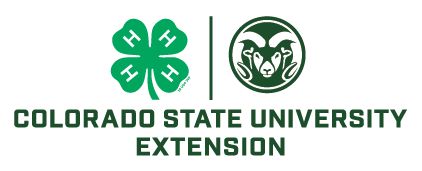 Club/Group Name: 												
Club/Group AssetsPlease list any material assets the 4-H club/group owns which has a value of more than $50. Assets are any tangible property the 4-H club/group owns. These will vary based on each 4-H club/group. Example: a shooting sports club may own archery equipment whereas a livestock club may own scales for weighing projects. Because these items were purchased by (or donated to) the 4-H club/group, it’s important to list and account for them along with any funds in the 4-H club/group treasury.

Please use the table below to list any assets. Description of AssetModel Number
(if applicable)Serial Number 
(if applicable)Estimated ValuePerson Responsible 
for Asset